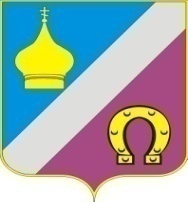 АДМИНИСТРАЦИЯНИКОЛАЕВСКОГО СЕЛЬСКОГО ПОСЕЛЕНИЯПОСТАНОВЛЕНИЕс.Николаевка   09.08.2017 года                                                                                      № 259О внесении изменений в постановление Администрации Николаевского сельского поселения от 13.12.2016 г. № 168 «О комиссии по соблюдению требований к служебному поведению
муниципальных служащих, проходящих муниципальную службу в Администрации Николаевского сельского поселения, и урегулированию
конфликта интересов        В соответствии с Федеральным законом от 25.12.2008 № 273-ФЗ «О противодействии коррупции», Федеральным законом от 02.03.2007 № 25-ФЗ  «О муниципальной службе в Российской Федерации», постановлением Правительства Ростовской области от 14.05.2012 № 365 «Об утверждении порядка образования в органах местного самоуправления, аппаратах избирательных комиссий муниципальных образований комиссий по соблюдению требований к служебному поведению муниципальных служащих и урегулированию конфликтов интересов» и в связи с кадровыми изменениямиПОСТАНОВЛЯЮ:1. Внести изменение в приложение № 2 постановления Администрации Николаевского сельского поселения от 13.12.2016 г. № 168 «О комиссии по соблюдению требований к служебному поведению
муниципальных служащих, проходящих муниципальную службу в Администрации Николаевского сельского поселения, и урегулированию
конфликта интересов», изложив его в новой редакции согласно приложению к данному постановлению.2. Постановление вступает в силу со дня его официального опубликования (обнародования) на официальном сайте Николаевского сельского поселения.
3. Контроль за выполнением постановления оставляю за собой.Глава  АдминистрацииНиколаевского сельского поселения	Е.П.КовалеваПриложение к постановлению АдминистрацииНиколаевского сельского поселения
от 09.08.2017 №259СОСТАВ
комиссии по соблюдению требований к служебному поведению муниципальных служащих, проходящих муниципальную службу в Администрации Николаевского сельского поселения, и урегулированию конфликта интересовЧлены комиссии:1Полякова Татьяна Александровнаначальник сектора экономики и финансов, председатель комиссии 2Полякова Светлана ИвановнаДиректор  МБУК «Николаевский Дом культуры», заместитель председателя комиссии 3Левина Ольга Геннадьевна Главный специалист по организационной и кадровой работе, секретарь комиссии4Стукань Ирина Эдуардовна МБУК «Николаевский Дом культуры», художественный руководитель5Беляев Михаил Васильевичведущий специалист Администрации Николаевского сельского поселения